ПРОЄКТ 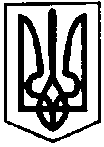 ПЕРВОЗВАНІВСЬКА СІЛЬСЬКА РАДАКРОПИВНИЦЬКОГО РАЙОНУ  КІРОВОГРАДСЬКОЇ ОБЛАСТІ___________ СЕСІЯ ВОСЬМОГО  СКЛИКАННЯРІШЕННЯвід  «__» __________ 20__ року                                                                              № с. ПервозванівкаПро затвердження Програми «Питна вода у Первозванівській сільськійраді на 2021-2024 роки»На підставі статті 7, 13 Закону України "Про питну воду, питне водопостачання та водовідведення", для забезпечення реалізації державної політики населення якісно питною водою, сільська радаВИРІШИЛА:1. Затвердити Програму «Питна вода у Первозванівській сільській раді на 2021 – 2024 роки» (додається). 2. Комунальному підприємству Первозванівської  сільської ради «Добробут»:1) забезпечити населення Первозванівської сільської ради питною водою нормативної якості  в межах науково обґрунтованих державних санітарних правил та норм питного водопостачання;2) реформування та розвиток водопровідної мережі, підвищення ефективності та надійності її функціонування, поліпшення на цій основі стану здоров’я населення, відновлення, охорона та раціональне використання джерел питного водопостачання;  3. Контроль за виконанням даного рішення покласти на постійну комісію сільської ради з питань бюджету, фінансів, соціально-економічного розвитку, інвестиційної політики, законності, діяльності ради, депутатської етики, регуляторної політики, регламенту, регулювання земельних відносин, містобудування, комунальної власності, промисловості, будівництва, транспорту, енергетики, зв’язку, сфери послуг та житлово-комунального господарства.Сільський голова                                                                   Прасковія МУДРАКПРОГРАМА«Питна вода у  Первозванівській сільській раді на 2021 – 2024 роки»ПАСПОРТ ПРОГРАМИЗагальні положення    Програма "Питна вода  Первозванівської сільської ради на 2021-2024 роки» спрямована на реалізацію державної політики щодо забезпечення населення  якісною питною водою, відповідно до Закону України "Про питну воду та питне водопостачання".   Забезпечення населення питною водою є головною проблемою та одним з пріоритетних напрямків роботи Первозванівської сільської ради, розв'язання  яких необхідне для забезпечення підвищення якості життя і здоров’я населення, поліпшення екологічного стану та покращення умов життєдіяльності людей в громаді.Розроблення Програми обумовлено:Деградація підземних вод та невідворотнє, небезпечне для життя і навколишнього середовища забруднення грунтів та в результаті і підземних вод відбувається під час видобутку особливо небезпечних копалин підприємством  ДП «Схід ГЗК»  Інгульська шахта та накопиченням їх у відвалах;зміна хімічного складу та поява інших шкідливих компонентів у результаті діяльності ДП «Схід ГЗК»  Інгульська шахта;наявність на території стічних каналізаційних відходів ОКВП «Дніпро-Кіровоград»;потенційною загрозою ускладнення санітарно-епідемічної ситуації  внаслідок забруднення та зниження якості питної води;незадовільним технічним станом та зношеністю основних фондів систем питного водопостачання ;застосуванням застарілих технологій та обладнання в системах питного водопостачання у населених пунктах Первозванівської сільської ради;обмеженістю інвестицій та дефіцитом фінансових ресурсів, необхідних для розвитку, утримання в належному технічному стані та експлуатації систем питного водопостачання та водовідведення. Сучасний стан   Централізоване водопостачання в с. Первозванівка частково (вул. Садова, Інгульська, вул. Шевченка, вул. Заводська) с. Зоря, с.Неопалимівка забезпечується ДП «Схід ГЗК»  Інгульська шахта. У с. Сонячне та с. Первозванівка  частково водопостачання забезпечує КП «Добробут. У с. Калинівка частково водопостачання здійснюється зі свердловини  на яку відсутня технічна документація.У с. Степове водопостачання та водовідведення забезпечує КП ЖКД Степової сільської радиЖителі села Федорівка користуються індивідуальними приватними колодязями.Послуги з водовідведення отримують виключно мешканці с. Степове.Жителі села Гаївка користуються індивідуальними приватними колодязями.У с. Покровка водопостачання та водовідведення частково забезпечує сільська рада, а саме: по провулку Миру та вулиці Верхні Черемушки решта  мешканців села користуються індивідуальними приватними колодязями.У с. Бережинка водозабезпечення та водовідведення частково забезпечує КП «Бережинський комунальник» а саме: по вул. Криворізька, вул. Миру, вул. Шкільна, вул. Центральна, вул. Гагаріна, вул. Набережна, вул. Нова, вул. Вишнева, вул. Будівельна, вул. 30 років Перемоги, провулок Гагаріна решта мешканців села користуються індивідуальними приватними колодязями.   Водопровідні мережі Первозванівської сільської ради є вкрай зношеними та перебувають у аварійному стані. Частими є пориви центральної водомережі . По с. Первозванівка вулиці Гагаріна, Шкільна, Шевченка, Зелена знаходяться в аварійному стані та непередані на баланс сільської ради . На даний час в Первозванівській сільській раді спостерігається гостра потреба в:-  забезпеченні населення високоякісною питною водою;- проведенні капітального ремонту діючих  водопровідних   мереж ;- будівництво нових водопровідних мереж з метою забезпечення єдиної системи водопостачання населення (приєднання до центральних мереж ОКВП «Дніпро-Кіровоград» лінія «Холодні Ключі»);-  улаштуванні неметалевих люків на оглядових колодязях;-  недопущення втрат води та забезпечення  ощадливого її споживання ;- використанні новітніх технологій при реконструкціях водопровідно- господарства;-  ремонті та модернізації пожежних гідрантів;-  влаштуванні резервних свердловин на випадок надзвичайних ситуацій;-  встановленні аварійних задвижок;     Основною причиною виникнення аварійних ситуацій на мережах є перевищення терміну експлуатації мереж водопроводу, наявність повітря у водопровідній системі, кільцювання водомережі , що є наслідком непрофесійного підходу до поточного ремонту. У зв’язку  із хаотичним проведенням підключення та ремонту магістралей наявна проблема встановлення аварійних задвижок. Зношеність водомагістралі сприяє також погіршенню якості питної води в селах Первозванівської сільської ради.   Варто зазначити, що фінансовий стан комунальних підприємств, що здійснюють водозабезпечення в населених пунктах сільської місцевості є незадовільним через податкове навантаження та невелику кількість абонентів. Ці фактори зумовлюють встановлення економічно-обґрунтованих тарифів та водночас роблять їх непідйомними для споживачів. Такий стан справ призводить до несвочасного ремонту поривів водомереж сіл комунальними підприємствами, унеможливлює придбання якісних матеріалів та ускладнює роботу КП в цілому.  Саме тому, проблему водопостачання та забезпечення населення якісною питною водою слід розглядати, як загальнорегіональну проблему, зумовлену багатьма факторами, такими, як відсутність робочих місць в сільській місцевості, міграція населення, відсутність в місцевому бюджеті достатньої кількості коштів через несплату податків та тіньовий бізнес та ін.   Усі ці фактори сприяли розробці даної Програми та лягли в її основу. Мета та завдання Програми   Метою Програми є: забезпечення населення Первозванівської сільської  ради (об’єднаної територіальної громади) питною водою нормативної якості в межах науково обґрунтованих державних санітарних правил та норм  питного водопостачання; реформування та розвиток водопровідної мережі, підвищення ефективності та надійності її функціонування; поліпшення на цій основі стану здоров'я населення; відновлення, охорона та раціональне використання джерел питного водопостачання.    Для досягнення цієї мети необхідне вирішення завдань щодо попередження забруднення джерел питного водопостачання, забезпечення їх відповідності санітарно-епідеміологічним вимогам, підвищення ефективності та надійності функціонування систем водопостачання за рахунок реалізації водоохоронних, технічних, санітарно-епідеміологічних заходів, у тому числі за рахунок державної підтримки розвитку та сталого функціонування водопровідно мережі.Напрями та заходи виконання ПрограмиВиконання Програми здійснюється за такими основними напрямами:охорона і раціональне використання джерел питного водопостачання;будівництво, розвиток та реконструкція систем водопостачання;забезпечення підприємств питного водопостачання та водовідведення ресурсо - та енергозберігаючими технологіями підготовки питної води і відповідним обладнанням та приладами контролю.Охорона і раціональне використання джерел питного водопостачання включає: покращення стану зон санітарної охорони джерел водопостачання;постійний моніторинг стану водних об'єктів, вода яких використовується для питного водопостачання.Етапи виконання програмиПрограма розрахована на 4 роки  і  виконуватиметься у декілька етапів. Передбачається:-створити сприятливі умови для залучення інвестиційних ресурсів з метою технічного переоснащення систем питного водопостачання ;-збудувати, відновити та реконструювати в сільських населених пунктах системи питного водопостачання, що знаходяться у непрацюючому стані;- стабілізувати фінансово-економічний стан комунальних підприємств питного водопостачання та водовідведення шляхом запровадження економічно обґрунтованих тарифів на послуги з урахуванням витрат на здійснення капітальних вкладень; -здійснити заходи щодо економії питної води та зниження енергоємності її виробництва; -підвищити рівень контролю за  якістю питної води;-здійснити заходи щодо підвищення ефективності і надійності функціонування систем питного водопостачання , які забезпечать  поліпшення якості питної води;Фінансове забезпечення програми Фінансування Програми здійснюється за рахунок:        -коштів Державного бюджету;     -коштів місцевого бюджету ( з урахуванням заходів, які фінансуються у рамках державних, регіональних та галузевих програм і проектів, що реалізуються);   -коштів комунальних підприємств питного водопостачання та водовідведення відповідно до програм їх розвитку, затверджених Первозванівською сільською  радою, в порядку, встановленому законом;       -інших джерел надходження, у тому числі Кошти визначені відповідно Меморандуму про співпрацю і партнерство між облрадою, ОДА, Схід ГЗК та концерну "Ядерне паливо", зовнішніх і внутрішніх запозичень, коштів міжнародних програм, благодійних внесків тощо.Очікувані результатиВиконання Програми дасть можливість забезпечити:реалізацію державної політики у сфері питної води та питного водопостачання;поліпшення побутових умов населення;підвищення рівня якості послуг, що надаються населенню з питного  водопостачання;поліпшення санітарно-епідемічної ситуації щодо забезпечення питною водою та зниження на цій основі захворюваності населення;охорону і раціональне використання джерел питного водопостачання та поступове їх відновлення;впровадження на об'єктах питного водопостачання сучасних технологій, матеріалів, реагентів, обладнання тощо;підвищення ефективності функціонування об'єктів питного водопостачання;зниження витрат матеріальних і енергетичних ресурсів у процесі питного водопостачання;модернізацію інфраструктури об'єктів питного водопостачання;поліпшення науково-технічної та інвестиційної політики, підвищення ефективності використання майна спільної власності територіальних громад.1.Ініціатор розроблення програмиПостійна комісія з питань земельних відносин, екології, містобудування та використання природних ресурсів Первозванівської сільської ради2.Розробник програмиПервозванівська сільська рада3.Відповідальний виконавець програмиВиконавчий комітет Первозванівської сільської ради4.Співвиконавці програмиВідділи та спеціалісти виконавчого комітету Первозванівської сільської ради;КП «Добробут».5.Термін реалізації2021-2024 роки6.Орієнтовний загальний обсяг фінансових ресурсів,  необхідних для реалізації програми: Всього:у тому числі     13 000 000 грн7.Орієнтовний обсяг коштів місцевого бюджету     13 000 000 грн8.Коштів з інших джерелКошти визначені відповідно Меморандуму про співпрацю і партнерство, кошти, залучені співвиконавцями програми, відповідно до чинного законодавства